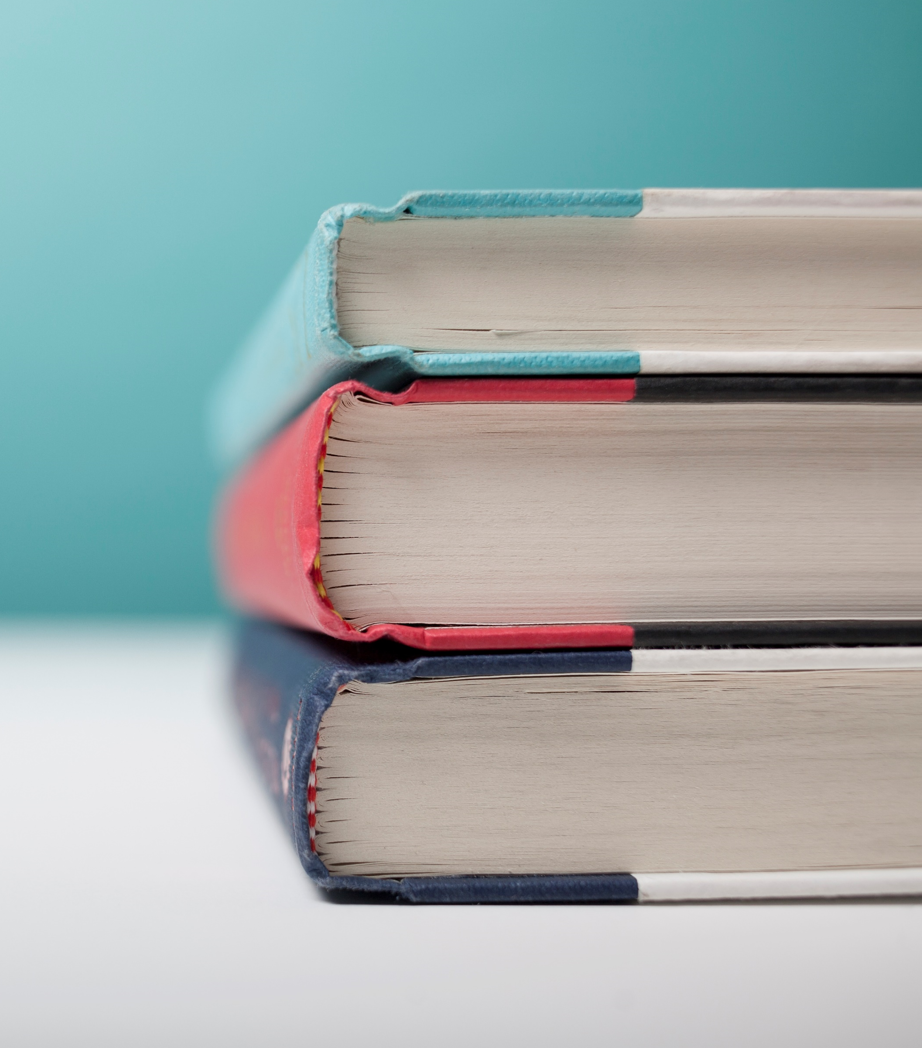 [Item te koop][Als u de foto wilt vervangen door uw eigen foto, verwijdert u deze. Selecteer vervolgens Afbeelding op het tabblad Invoegen.][Naam] bellen op:[Telefoon] | [E-mail][Locatie]